_____________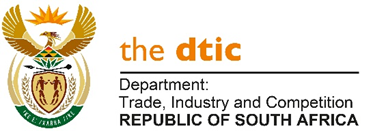 NATIONAL ASSEMBLYWRITTEN REPLYPARLIAMENTARY QUESTION 26232623.	Mr M J Cuthbert (DA) to ask the Minister of Trade, Industry and Competition:(1)	What (a) amount did his (i) department and/or (ii) Ministry spend on vehicle hire for (aa) himself and (bb) the Deputy Ministers (i) Ms N Gina and (ii) Mr F Z Majola and (b) are all the relevant details in each case;(2)	whether he has found that hired vehicles have been used in place of ministerial vehicles assigned to (a) him and (b) the Deputy Ministers; if not, what is the position in this regard; if so, what are the (i) reasons and (ii) relevant details;(3)	whether he will furnish Mr M J Cuthbert with a list of all of the service providers used to hire vehicles for him and the specified Deputy Ministers; if not, why not; if so, on what date? NW3337EREPLYAs per the Ministerial Handbook, official vehicles are provided to Ministers and Deputy Ministers in order for them to carry out their official duties. In instances where official vehicles are not available, vehicles are then hired. As per our records, cars were hired for Minister Ebrahim Patel for use in cities where no official vehicle was available, as follows: Minister Ebrahim PatelThe records for the Deputy Ministers are still being collated and will be provided as a supplementary reply as soon as possible.-END-Place of hireTravel dateReturn dateAmount (R)Supplier NamePort Elizabeth25-Jul-1925-Jul-191 565,73Phakisa world fleet Solutions Isando (Hwt.Pks)Durban12-Jul-1913-Jul-191 771,81Phakisa world fleet Solutions Isando (Hwt.Pks)Durban14-Sep-1915-Sep-193 932,35Woodford Car And Bakkie Hire (Hwt.Wch)Durban4-Oct-194-Oct-192 970,68Woodford Car And Bakkie Hire (Hwt.Wch)Durban16-Oct-1918-Oct-196 363,34Woodford Car And Bakkie Hire (Hwt.Wch) Total16 603,91